MĚSTO NEJDEK
ZASTUPITELSTVO MĚSTA NEJDEK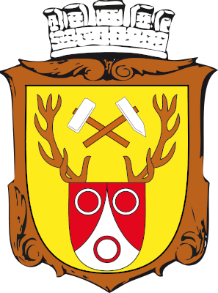 OBECNĚ ZÁVAZNÁ VYHLÁŠKA
MĚSTA NEJDEK
o místním poplatku
za obecní systém odpadového hospodářstvíZastupitelstvo města Nejdek se na svém zasedání dne 27.11.2023 usneslo vydat na základě § 14 zákona č. 565/1990 Sb., o místních poplatcích, ve znění pozdějších předpisů (dále jen „zákon o místních poplatcích“), a v souladu s § 10 písm. d) a § 84 odst. 2 písm. h) zákona č. 128/2000 Sb., o obcích (obecní zřízení), ve znění pozdějších předpisů, tuto obecně závaznou vyhlášku (dále jen „vyhláška“):Čl. 1
Úvodní ustanoveníMěsto Nejdek touto vyhláškou zavádí místní poplatek za obecní systém odpadového hospodářství (dále jen „poplatek“).Poplatkovým obdobím poplatku je kalendářní rok.Správcem poplatku je městský úřad.Čl. 2
PoplatníkPoplatníkem poplatku je:fyzická osoba přihlášená ve městě Nejdek nebovlastník nemovité věci zahrnující byt, rodinný dům nebo stavbu pro rodinnou rekreaci, ve které není přihlášená žádná fyzická osoba a která je umístěna na území města Nejdek.Spoluvlastníci nemovité věci zahrnující byt, rodinný dům nebo stavbu pro rodinnou rekreaci jsou povinni plnit poplatkovou povinnost společně a nerozdílně.Čl. 3
Ohlašovací povinnostPoplatník je povinen podat správci poplatku ohlášení nejpozději do 60 dnů ode dne vzniku své poplatkové povinnosti; údaje uváděné v ohlášení upravuje zákon.Dojde-li ke změně údajů uvedených v ohlášení, je poplatník povinen tuto změnu oznámit do 30 dnů ode dne, kdy nastala.Lhůta pro ohlášení nároku na osvobození nebo úlevu je stejná jako lhůta splatnosti dle čl. 5 této vyhlášky.Čl. 4
Sazba poplatkuSazba poplatku činí 1 000 Kč.Poplatek se v případě, že poplatková povinnost vznikla z důvodu přihlášení fyzické osoby v obci ve městě Nejdek, snižuje o jednu dvanáctinu za každý kalendářní měsíc, na jehož koncinení tato fyzická osoba přihlášena ve městě Nejdek, neboje tato fyzická osoba od poplatku osvobozena.Poplatek se v případě, že poplatková povinnost vznikla z důvodu vlastnictví jednotlivé nemovité věci zahrnující byt, rodinný dům nebo stavbu pro rodinnou rekreaci umístěné na území města Nejdek, snižuje o jednu dvanáctinu za každý kalendářní měsíc, na jehož koncije v této nemovité věci přihlášena alespoň 1 fyzická osoba,poplatník nevlastní tuto nemovitou věc, neboje poplatník od poplatku osvobozen.Čl. 5
Splatnost poplatkuPoplatek je splatný jednorázově, a to nejpozději do 31.10. příslušného kalendářního roku.Vznikne-li poplatková povinnost v průběhu měsíce září nebo října příslušného kalendářního roku nebo po datu splatnosti uvedeném v odstavci 1, je poplatek splatný nejpozději do 60 dnů ode dne, ve kterém poplatková povinnost vznikla.Lhůta splatnosti neskončí poplatníkovi dříve než lhůta pro podání ohlášení podle čl. 3 odst. 1 této vyhlášky.Čl. 6
Osvobození a úlevyOd poplatku je osvobozena osoba, které poplatková povinnost vznikla z důvodu přihlášení ve městě Nejdek a která jepoplatníkem poplatku za odkládání komunálního odpadu z nemovité věci v jiné obci a má v této jiné obci bydliště,umístěna do dětského domova pro děti do 3 let věku, školského zařízení pro výkon ústavní nebo ochranné výchovy nebo školského zařízení pro preventivně výchovnou péči na základě rozhodnutí soudu nebo smlouvy,umístěna do zařízení pro děti vyžadující okamžitou pomoc na základě rozhodnutí soudu, na žádost obecního úřadu obce s rozšířenou působností, zákonného zástupce dítěte nebo nezletilého,umístěna v domově pro osoby se zdravotním postižením, domově pro seniory, domově se zvláštním režimem nebo v chráněném bydlení, nebona základě zákona omezena na osobní svobodě s výjimkou osoby vykonávající trest domácího vězení.Od poplatku se osvobozuje osoba, které poplatková povinnost vznikla z důvodu přihlášení ve městě a kterádéle, než tři měsíce nepřetržitě v příslušném kalendářním roce pobývá ve zdravotnickém zařízení nebo v ostatních pobytových zařízeních sociálních služeb, které nejsou uvedeny v zákonném osvobození, po dobu pobytu v tomto zařízení,je v okamžiku narození přihlášená ve městě a osvobozuje se po dobu jednoho kalendářního roku, který následuje po kalendářním roce, ve kterém se narodila,pobývá v zahraničí déle než 1 rok nepřetržitě, např. z důvodu studia, stáže, zaměstnání apod.Úleva se poskytuje vlastníkům objektů a osobám přihlášeným v lokalitách města těžko přístupných svozové technice – Tisová č.p. 59, Nad Rolavou č.p. 696, Oldřichov č.p. 95, Vysoká Štola č.p. 27 ve výši 50 % sazby poplatku.V případě, že poplatník nesplní povinnost ohlásit údaj rozhodný pro osvobození nebo úlevu ve lhůtách stanovených touto vyhláškou nebo zákonem, nárok na osvobození nebo úlevu zaniká.Čl. 7
Přechodné a zrušující ustanoveníPoplatkové povinnosti vzniklé před nabytím účinnosti této vyhlášky se posuzují podle dosavadních právních předpisů.Zrušuje se obecně závazná vyhláška č. 2 / 2022 o místním poplatku za obecní systém odpadového hospodářství, ze dne 21.12.2022.Čl. 8
ÚčinnostTato vyhláška nabývá účinnosti dnem 1.1.2024.………………………………								………………………………
Pavlína Schwarzová 								Ludmila Vocelková
místostarostka									starostka